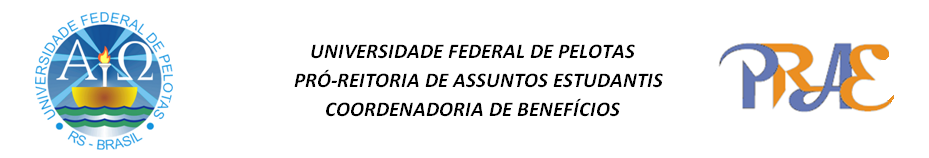 FORMULÁRIO SOCIOECONÔMICONome do candidato (a)______________________________________________________________Endereço eletrônico:_______________________________________________________________Endereço em Pelotas:____________________________________________CEP:______________ Fone:Fixo____________                                                                                                                           Cel_____________________________Endereço da família:_____________________________________________CEP:______________ Fone:Fixo____________                                                                                                                           Cel_____________________________Cidade: __________________________________ Estado:________________________________►Documentação comprobatória: cópia do RG. (frente e verso.COMPOSIÇÃO FAMILIAR: Neste campo o (a) candidato (a) deve informar todas as pessoas que integram o grupo familiar ao qual está vinculado economicamente. Os dados do (a) candidato (a) também deverão ser aqui informados.►Documentação comprobatória: cópia do RG (frente e verso) ou Certidão de Nascimento de todos que compõem o grupo familiar.   Pais, cônjuges e/ou outros membros da família maiores de 18 anos que residam no mesmo domicílio familiar deverão também apresentar:Comprovante de salário de todos os que trabalham na família, inclusive o estudante.Se for profissional autônomo ou trabalhador do mercado informal, apresentar também declaração datada e assinada, especificando a atividade exercida, o local e a renda bruta mensal (deve constar também a assinatura de duas testemunhas, com endereço e cópia do RG das mesmas).Trabalhadores sem vínculo empregatício: apresentar declaração do empregador com assinatura e cópia do RG do declarante.Comprovante de aposentadoria; Comprovante de renda de Produtor rural (proprietários ou arrendatários)Pensão Alimentícia : apresentar extrato bancário dos últimos três meses ou declaração de próprio punho, feita por quem paga a pensão, datada e assinada pelo Declarante e por duas testemunhas com endereço e cópia do RG dos mesmos.Para os menores de 18 anos apresentar cópia do RG ou cópia da Certidão de Nascimento.Apresentar atestado escolar, comprovante de matrícula ou boletim de todos os membros da família que estejam estudando. Declaração da instituição de ensino ou carnê de pagamento da mensalidade escolar, referente a cada estudante do grupo familiar que não estude em instituição pública.DESPESAS:Aluguel  em R$_________________________Divide aluguel? (  ) sim (  ) não  Com quantas pessoas? ____________Aluguel da família. Valor em R$__________________________Mensalidade Escolar. Valor em R$________________________Consórcios. De que?___________________________Valor em R$_____________________Financiamentos. De que?_________________________________________Valor em R$__________Plano de Saúde. Valor em R$____________________________Outras. Quais?____________________________________________Valor em R$_______________POSSE DE BENS MÓVEIS E IMÓVEIS:Carro de trabalho. Quantos?__________ Modelo(s)____________________ Ano(s)_____________Carro de passeio. Quantos?___________Modelo(s)______________________________Ano(s)__________________Moto. Quantas?____________________Modelo(s)________________________ Ano(s)__________Casa na cidade. Quantas?_____________________Localização:__________________________________________Propriedade Rural. Área em ha_________________►Documentação comprobatória: contrato ou recibo de aluguel, condomínio e último IPTU, além das cópias das contas de água, luz e telefone do último mês. No caso de o candidato residir em república, deverá apresentar também declaração de divisão de aluguel, em que conste o número de moradores, com a assinatura de cada um e cópia dos respectivos RG’s. Se o candidato residir em pensão, hotel, pousada ou similar, deverá apresentar recibo de pagamento ou declaração do proprietário, informando o valor da despesa com moradia assinada pelo mesmo com cópia do RG.►Documentação comprobatória das despesas familiares: cópia do comprovante do aluguel ou financiamento da casa própria, condomínio e último IPTU, além das cópias das contas de água, luz e telefone do último mês. No caso de residir em propriedade rural, anexar cópia do Imposto Territorial Rural (ITR). Caso seja moradia cedida, apresentar declaração do cedente do imóvel.►Comprovante de pagamento de plano de saúde e para os casos de membro da família com doenças graves ou crônicas, apresentar atestados, receitas médicas, comprovante de hospitalização (se ocorrido) e as notas fiscais dos medicamentos utilizados.►Apresentar certificado de propriedade de veículo (DETRAN)                         Declaro, para todos os fins e efeitos de direito, que as informações prestadas à Universidade Federal de Pelotas, necessárias à isenção de taxa, são expressão fiel da verdade, sujeitando-me, formalmente, por intermédio desta declaração, em caso de falsidade daquelas, a responder pelas sanções civis, administrativas e criminais previstas na legislação aplicável, nos termos que dispõe a Lei 7115, de 29 de agosto de 1983, e autorizo a Coordenadoria de Benefícios a realizar visitas domiciliares.                                                                                             Pelotas,______ de _________________ de 2013.                                                                           _______________________________________                                                                                                    AssinaturaATENÇÃO – Anexar a Ficha de Isenção, os seguintes documentos:                                                (De acordo com sua situação familiar)01.COMPROVANTE(S) DA RENDA FAMILIAR:     (   )Contra-cheque (mensal e atual)     (   )Carteira de Trabalho:cópia da página de Qualificação Civil, pág. do último Contrato de Trabalho e da             última alteração de salário.     (   )Declaração do Imposto de Renda – Exercício/2009     (   )Aposentadoria (com valor atual e identificação)     (   )Auxílio-Doença (com valor atual e identificação)     (   )Declaração do Contador (DECORE) e Alvará de Licença     (   )Declaração do Sindicato Rural, com valor     (   )Declaração do Empregador, com valor e identificação do mesmo     (   )Pensão por Morte (com valor atual e identificação)     (   )Comprovante do Seguro-Desemprego (com valor e identificação)     (   )Pensão Alimentícia (com valor e identificação)     (   )Declaração de Trabalhos Autônomos e/ou Eventuais (tem que constar a média do valor mensal com             assinatura do declarante e cópia da Carteira de Identidade; assinatura de duas testemunhas,   com           endereço e cópia da Carteira de Identidade dos mesmos.                                                           (   )Comprovante de Atividade Acadêmica remunerada.     (   )Bolsa Família02.COMPROVANTES DAS DESPESAS FAMILIARES:     (   )Aluguel (contrato, recibo da Imobiliária ou declaração do Proprietário do Imóvel com cópia  da Carteira           de Identidade do mesmo)        (   )Financiamento de casa, com valor     (   )Financiamento de veículo, com valor     (   )Mensalidade Escolar, com valor     (   )Consórcio, com valor     (   )Doenças crônicas (atestados, receitas, exames...)     (   )Conta de água atual (da família e de Pelotas), com valor     (   )Conta de luz atual (da família e de Pelotas), com valor     (   )Conta de telefone atual (da família e de Pelotas), com valor     (   )Conta de IPTU atual (da família e de Pelotas), com valor     (   )ITR     (   )Plano de Saúde     (   )Outros03.OUTROS DOCUMENTOS:     (   )CPF     (   )Certidão de Nascimento dos dependentes     (   )Certificado de Propriedade de Veículo     (   )Declaração de cedência de residência, com cópia da Carteira de Identidade do declarante     (   )Declaração de divisão de aluguel e/ou contas, com cópia da Cart.Identidade do declarante      (   )Certidão de divórcio     (   )Certidão de Óbito     (   )Boletim ou Atestado Escolar dos dependentes que estudamENTREGA DA DOCUMENTAÇÃO (pelo candidato)Endereço da Coordenadoria de Benefícios: Av. Bento Gonçalves, 3395. Tel. 32224318NomeIdadeEstadoCivilParentescoEscolaridade1°  2°  3°ProfissãoOutras informações